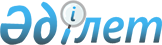 Об использовании средств республиканского бюджета, предусмотренных на реализацию новой жилищной политики в 1996 году
					
			Утративший силу
			
			
		
					Постановление Правительства Республики Казахстан от 25 марта 1996 г. N 344. Утратило силу постановлением Правительства Республики Казахстан от 23 апреля 2008 года N 381.



      


Сноска. Постановление Правительства РК от 25 марта 1996 г. N 344 утратило силу постановлением Правительства РК от 23.04.2008 


 N 381 


.



      Во исполнение 
 Указа 
 Президента Республики Казахстан, имеющего силу Закона, от 21 декабря 1995 г. N 2700 "О республиканском бюджете на 1996 год" и в соответствии с 
 постановлением 
 Правительства Республики Казахстан от 11 января 1996 г. N 53 "О реализации Указа Президента Республики Казахстан, имеющего силу Закона, от 21 декабря 1995 г. N 2700 "О республиканском бюджете на 1996 год" Правительство Республики Казахстан постановляет: 



      1. Принять предложение Министерства строительства, жилья и застройки территорий Республики Казахстан о распределении на 1996 год предусмотренных в республиканском бюджете средств на реализацию новой жилищной политики в размере 2414776 тыс. (два миллиарда четыреста четырнадцать миллионов семьсот семьдесят шесть тысяч) тенге. 



      2. Утвердить на 1996 год по областям республики и городу Алматы: 



      объемы капитальных вложений на строительство государственного жилья для социально защищаемых слоев населения согласно приложения 1; 



      объемы безвозмездных дотаций семьям, стоящим в очереди на получение жилья 10 и более лет, согласно приложению 2; 



      объемы ресурсов для льготного долгосрочного кредитования строительства или приобретения гражданами жилья за счет средств, получаемых от приватизации государственного имущества в 1996 году, согласно приложению 3; 



      объемы капитальных вложений на строительство объектов коммунального хозяйства согласно приложению 4. 



      3. Акимам областей и города Алматы совместно с Государственным банком жилищного строительства Республики Казахстан, заинтересованными министерствами, государственными комитетами и другими государственными органами принять необходимые меры по эффективному освоению и целевому использованию средств, предусмотренных настоящим постановлением. 



      Министерству строительства, жилья и застройки территорий Республики Казахстан обеспечить общую координацию этой работы. 



      4. Комитету валютно-финансового контроля при Министерстве финансов Республики Казахстан установить контроль за целевым использованием указанных средств и периодически информировать Правительство Республики Казахстан. 



      5. Государственному комитету Республики Казахстан по статистике и анализу обеспечить ежемесячное представление информации о ходе строительства жилья и объектов коммунального хозяйства, финансирование которых предусмотрено настоящим постановлением. 




      

Премьер-Министр




      Республики Казахстан





                                           Приложение 1

                                   к постановлению Правительства

                                        Республики Казахстан

                                    от 25 марта 1996 г. N 344




 



                             О Б Ъ Е М Ы 

               капитальных вложений на строительство

                государственного жилья для социально

               защищаемых слоев населения в 1996 году

                                                        (тыс. тенге)

     Всего                                                419776

     В том числе по областям:

     Акмолинская                                          138951

     в том числе г. Акмола                                114000

     Актюбинская                                          11895

     Алматинская                                          4189

     Атырауская                                           10488

     Восточно-Казахстанская                               20334

     Жамбылская                                           9846

     Жезказганская                                        8103

     Западно-Казахстанская                                14586

     Карагандинская                                       19080

     Кзыл-Ординская                                       10519

     Кокшетауская                                         8715

     Кустанайская                                         26052

     Мангистауская                                        13638

     Павлодарская                                         13271

     Северо-Казахстанская                                 8195

     Семипалатинская                                      19600

     Талдыкорганская                                      10610

     Тургайская                                           4648

     Южно-Казахстанская                                   17276

     г. Алматы                                            49780 <*>

     Сноска. С учетом постановления Кабинета Министров Республики

Казахстан от 30 апреля 1992 г. N 403-12.




                                           Приложение 2

                                    к постановлению Правительства

                                        Республики Казахстан

                                    от 25 марта 1996 г. N 344




 



                              О Б Ъ Е М Ы 

              безвозмездных дотаций в 1996 году семьям,

                 стоящим в очереди на получение жилья

                            10 и более лет

                                                        (тыс. тенге)

     Всего                                                 100000

     В том числе по областям:

     Акмолинская                                             8533

     В том числе г. Акмола                                   5124

     Актюбинская                                             4498

     Алматинская                                             5770

     Атырауская                                              2729

     Восточно-Казахстанская                                  5648

     Жамбылская                                              5874

     Жезказганская                                           2909

     Западно-Казахстанская                                   3998

     Карагандинская                                          6970

     Кзыл-Ординская                                          4028

     Кокшетауская                                            3958

     Кустанайская                                            6014

     Мангистауская                                           1969

     Павлодарская                                            5678

     Северо-Казахстанская                                    3628

     Семипалатинская                                         4908

     Талдыкорганская                                         4338

     Тургайская                                              1839

     Южно-Казахстанская                                      10391

     г. Алматы                                               6320




                                           Приложение 3

                                  к постановлению Правительства

                                        Республики Казахстан

                                    от 25 марта 1996 г. N 344




 



                              О Б Ъ Е М Ы 

          ресурсов для льготного долгосрочного кредитования

           строительства или приобретения гражданами жилья

             за счет средств, получаемых от приватизации

                государственного имущества в 1996 году

                                                        (тыс. тенге)

     Всего                                                1455000

     В том числе по областям:

     Акмолинская                                          124206

     в том числе г. Акмола                                74590

     Актюбинская                                          65476

     Алматинская                                          83371

     Атырауская                                           39722

     Восточно-Казахстанская                               82207

     Жамбылская                                           85501

     Жезказганская                                        42341

     Западно-Казахстанская                                58200

     Карагандинская                                       101453

     Кзыл-Ординская                                       58636

     Кокшетауская                                         57616

     Кустанайская                                         87538

     Мангистауская                                        28664

     Павлодарская                                         82644

     Северо-Казахстанская                                 52816

     Семипалатинская                                      71440

     Талдыкорганская                                      63147

     Тургайская                                           26772

     Южно-Казахстанская                                   151254

     г. Алматы                                            91996




                                           Приложение 4

                                   к постановлению Правительства

                                       Республики Казахстан

                                     от 25 марта 1996 г. N 344




 



                             О Б Ъ Е М Ы 

               капитальных вложений на строительство

                  объектов коммунального хозяйства

                            в 1996 году<*>

     Сноска. Внесены изменения - постановлением Правительства РК

от 7 ноября 1996 г. N 1354  
 P961354_ 
 .

--------------------------------------------------------------------

Заказчик, наименование!Единица  !Мощность!Срок    !Объем капитальных

и местонахождение     !измерения!        !ввода в ! вложений

      объекта         !         !        !действие!(тыс. тенге)

--------------------------------------------------------------------

     Всего                                             440000

     В том числе:

Аким Северо-

Казахстанской области

Канализационные        тыс.куб.   82,2     1996 год    88000

очистные сооружения,   метров

южный коллектор,       в сутки

г.Петропавловск

Алматинское городское

производственное

объединение

водопроводно-

канализационного

хозяйства "Водоканал"

Аварийный сброс         км        28,2     1996 год    125000<*>

правобережного

Сорбулакского

канала (пусковой

комплекс),

Алматинская

область

Аким Восточно-

Казахстанской области

Расширение сооружений   тыс. куб. 88,0     1996 год    127000<*>

биологической очистки   метров в

сточных вод в           сутки

г. Усть-Каменогорске

(пусковой комплекс)

Аким Жезказганской

области

Объекты коммунального

хозяйства г. Приозерска   объекты  -      1996 год     100000<*>  

					© 2012. РГП на ПХВ «Институт законодательства и правовой информации Республики Казахстан» Министерства юстиции Республики Казахстан
				